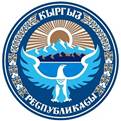  ПОСТАНОВЛЕНИЕ КАБИНЕТА МИНИСТРОВ КЫРГЫЗСКОЙ РЕСПУБЛИКИот 16 мая 2023 года № 260Об утверждении минимальных санитарных требований по безопасности и минимальных требований по обеспечению пожарной безопасности условий пребывания детей при организации услуг дошкольного образования, предоставляемых в жилых помещениях индивидуальными предпринимателямиВ целях увеличения охвата услугами дошкольного образования детей соответствующего возраста и расширения экономических возможностей для женщин, в рамках реализации Указа Президента Кыргызской Республики "О Национальной программе развития Кыргызской Республики до 2026 года" от 12 октября 2021 года № 435, в соответствии со статьями 13, 17 конституционного Закона Кыргызской Республики "О Кабинете Министров Кыргызской Республики" Кабинет Министров Кыргызской Республики постановляет:1. Утвердить:- минимальные санитарные требования по безопасности условий пребывания детей при организации услуг дошкольного образования, предоставляемых в жилых помещениях индивидуальными предпринимателями, согласно приложению 1;- минимальные требования по обеспечению пожарной безопасности условий пребывания детей при организации услуг дошкольного образования, предоставляемых в жилых помещениях индивидуальными предпринимателями, согласно приложению 2.2. Установить, что минимальные санитарные требования по безопасности и минимальные требования по обеспечению пожарной безопасности условий пребывания детей при организации услуг дошкольного образования, предоставляемых в жилых помещениях индивидуальными предпринимателями, действуют до 1 июня 2025 года.3. Обеспечить поэтапное внедрение минимальных санитарных требований по безопасности и минимальных требований по обеспечению пожарной безопасности условий пребывания детей при организации услуг дошкольного образования, предоставляемых в жилых помещениях индивидуальными предпринимателями, во всех регионах Кыргызской Республики до 1 июня 2025 года.4. Министерству чрезвычайных ситуаций Кыргызской Республики и Министерству здравоохранения Кыргызской Республики совместно с Министерством культуры, информации, спорта и молодежной политики Кыргызской Республики, мэрами городов Бишкек и Ош, полномочными представителями Президента Кыргызской Республики в областях, главами местных государственных администраций организовать и провести информационно-разъяснительную работу среди населения, а также обеспечить постоянную консультативно-методическую помощь при организации услуг дошкольного образования, предоставляемых в жилых помещениях индивидуальными предпринимателями.5. В срок до 1 марта 2025 года Министерству чрезвычайных ситуаций Кыргызской Республики и Министерству здравоохранения Кыргызской Республики совместно с Уполномоченным по правам ребенка Кыргызской Республики, Министерством образования и науки Кыргызской Республики, Министерством экономики и коммерции Кыргызской Республики по итогам реализации и оценки внедрения минимальных санитарных требований по безопасности и минимальных требований по обеспечению пожарной безопасности условий пребывания детей при организации услуг дошкольного образования, предоставляемых в жилых помещениях индивидуальными предпринимателями, разработать и внести в Кабинет Министров Кыргызской Республики изменения и дополнения в соответствующие нормативные правовые акты в области общественного здравоохранения и обеспечения пожарной безопасности.6. Министерству чрезвычайных ситуаций Кыргызской Республики, Министерству здравоохранения Кыргызской Республики, Министерству образования и науки Кыргызской Республики, Министерству экономики и коммерции Кыргызской Республики и другим уполномоченным государственным органам в сфере обеспечения минимальных санитарных требований по безопасности и минимальных требований по обеспечению пожарной безопасности условий пребывания детей при организации услуг дошкольного образования, предоставляемых в жилых помещениях индивидуальными предпринимателями, в месячный срок привести свои ведомственные нормативные правовые акты в соответствие с настоящим постановлением.7. Контроль за исполнением настоящего постановления возложить на управление контроля исполнения решений Президента и Кабинета Министров Администрации Президента Кыргызской Республики.8. Настоящее постановление подлежит официальному опубликованию и вступает в силу с 1 мая 2023 года.МИНИМАЛЬНЫЕ САНИТАРНЫЕ ТРЕБОВАНИЯ
по безопасности условий пребывания детей при организации услуг дошкольного образования, предоставляемых в жилых помещениях индивидуальными предпринимателями1. Общие положения и область применения1.1. Минимальные санитарные требования по безопасности условий пребывания детей при организации услуг дошкольного образования, предоставляемых в жилых помещениях индивидуальными предпринимателями (далее - санитарные требования), разработаны в целях реализации Указа Президента Кыргызской Республики "О Национальной программе развития Кыргызской Республики до 2026 года" от 12 октября 2021 года № 435.Положения настоящих санитарных требований распространяются на услуги дошкольного образования, предоставляемые индивидуальными предпринимателями.1.2. Настоящие санитарные требования применяются к организации услуг дошкольного образования индивидуальными предпринимателями в частных домах до 25 детей и в многоэтажных домах (квартирах) до 10 детей.2. Требования к оборудованию и содержанию территорий2.1. Территория деятельности индивидуального предпринимателя, предоставляющего услуги дошкольного образования, должна быть ограждена, озеленена и иметь наружное электрическое освещение.2.2. На территории деятельности индивидуального предпринимателя, предоставляющего услуги дошкольного образования, следует выделить игровую (групповые и физкультурно-оздоровительные зоны или площадки) и хозяйственную зоны, а также место для хранения колясок, велосипедов, самокатов.2.3. Территория деятельности индивидуального предпринимателя, предоставляющего услуги дошкольного образования, содержится в чистоте, в летнее время ее поливают водой, в зимнее - очищают от снега и льда.2.4. В хозяйственной зоне хранятся контейнеры для сбора мусора и другой хозяйственный инвентарь.3. Требования к помещениям, оборудованию и их содержанию3.1. Предусматривается следующий набор помещений и (или) мест:- место для раздельного хранения верхней одежды и обуви воспитанников, оборудованное шкафчиками или вешалками;- игровая зона для проведения игр, которая может быть совмещена со спальной зоной, при условии обеспечения трансформируемых (выдвижных, выкатных) одно-, двух-, трехуровневых кроватей, а также зона для приема пищи детьми (при нахождении детей более 4 часов) с организацией питьевого режима;- площадь помещений для приема и (или) приготовления пищи должна составлять не менее 0,7 м2 (квадратных метров) на одно посадочное место. Количество посадочных мест должно обеспечивать одновременный прием пищи всеми детьми;- кухня для приготовления пищи, хранения пищевых продуктов, мытья и хранения посуды должна быть оборудована раковинами, промаркированным разделочным инвентарем и столовыми приборами;- при организации сна каждый ребенок обеспечивается личными постельными принадлежностями, при этом не допускается просушивание белья, одежды и обуви в игровой комнате, спальне или кухне;- место для хранения белья с установленной стиральной машиной (при организации сна детей);- туалет оборудуется унитазом, приспособленным к росту детей, для детей до трех лет - индивидуальными горшками;- допускается, что персонал использует один туалет и умывальную комнату совместно с детьми;- каждый ребенок обеспечивается индивидуальным полотенцем для рук, допускается использование одноразовых полотенец.3.2. Стены помещений должны быть гладкими и иметь отделку, допускающую уборку влажным способом и дезинфекцию. Все строительные и отделочные материалы должны быть безвредными для здоровья детей.3.3. Основные помещения и зоны пребывания детей должны иметь совмещенное освещение.3.4. Помещения кладовых, подсобных, буфетных, раздевалок, туалетных для персонала, ванные, душевые, помещения для колясок и велосипедов допускается устраивать без естественного освещения.3.5. Системы водоснабжения, канализации должны быть централизованными. В неканализованных районах помещения оборудуют внутренней канализацией при условии устройства выгребов (местный септик). Для обеспечения вентиляции окна должны иметь открывающиеся форточки или фрамуги. В частном секторе отопление допускается при условии оборудованных отопительных котлов (электрическое или газовое) в отдельно расположенных помещениях.3.6. Все помещения убирают влажным способом с применением моющих средств не менее 2 раз в день при открытых фрамугах или окнах с обязательной уборкой мест скопления пыли (полы у плинтусов и под мебелью, подоконники, радиаторы и т.п.) и часто загрязняющихся поверхностей (ручки дверей, шкафов, выключатели, жесткая мебель и др.).3.7. Столы до и после каждого приема пищи промывают горячей водой с мылом специальной ветошью, предназначенной только для этого.3.8. Ванны, раковины, унитазы, горшки чистят дважды в день ершами или щетками с использованием моющих и дезинфицирующих средств, безвредных для здоровья детей.3.9. Генеральную уборку всех помещений и оборудования проводят один раз в месяц с применением моющих и дезинфицирующих средств.3.10. Уборочный инвентарь для туалета маркируют ярким цветом и хранят в туалетной комнате. Весь уборочный инвентарь после использования промывают горячей водой с моющими средствами и просушивают.3.11. Дезинфицирующие растворы и моющие средства хранятся в местах, недоступных для детей.3.12. Игрушки должны быть безвредными для здоровья детей, могут быть подвергнуты влажной обработке (стирке) и дезинфекции. Игрушки моют ежедневно в конце дня, а в ясельных группах - 2 раза в день. Мягконабивные и пенолатексные ворсованные игрушки для детей дошкольного возраста следует использовать только в качестве дидактических пособий.3.13. Смену постельного белья, полотенец проводят по мере загрязнения, но не реже одного раза в неделю.4. Требования к приему детей4.1. Прием детей, впервые получающих услуги дошкольного образования, осуществляется на основании медицинской справки и копий медицинских форм № 063 и № 26-у.4.2. Ежедневный утренний прием детей проводят воспитатели, которые опрашивают родителей о состоянии здоровья их ребенка. В случае подозрения на заболевание ребенок не принимается. Заболевших в течение дня детей изолируют и информируют родителей.4.3. При отсутствии детей более 3 дней (за исключением выходных и праздничных дней) предоставляется медицинская справка.5. Требования к персоналу5.1. Работники, занятые при предоставлении услуг дошкольного образования, оказываемых индивидуальными предпринимателями, должны иметь медицинскую книжку, проходить предварительный медицинский осмотр при приеме на работу и в дальнейшем - периодический медицинский осмотр один раз в год в установленном порядке.5.2. Персонал, занятый при предоставлении услуг дошкольного образования, оказываемых индивидуальными предпринимателями, должен соблюдать правила личной гигиены, приходить на работу в чистой одежде и обуви, оставлять верхнюю одежду, головной убор и личные вещи в определенном месте, коротко стричь ногти и нести ответственность за состояние своего здоровья.5.3. Персонал, занятый при предоставлении услуг дошкольного образования, оказываемых индивидуальными предпринимателями, чья работа связана с приготовлением пищи, не должен во время работы носить кольца, серьги, закалывать спецодежду булавками.6. Требования к организации питания6.1. Питание должно удовлетворять физиологические потребности детей, быть разнообразным и свежеприготовленным. На видном месте в помещениях вывешивается информация для родителей о ежедневном меню для детей.6.2. Должны соблюдаться условия хранения и сроки годности пищевых продуктов.6.3. Исключить возможность контакта сырых и готовых продуктов.6.4. Кухонный инвентарь (доски, ножи), посуда должны быть промаркированы. Доски из твердых пород дерева должны быть без щелей и зазоров.7. ОтветственностьИндивидуальный предприниматель, предоставляющий услуги дошкольного образования, является ответственным лицом за организацию услуг дошкольного образования и полноту выполнения настоящих санитарных требований.МИНИМАЛЬНЫЕ ТРЕБОВАНИЯ
по обеспечению пожарной безопасности условий пребывания детей при организации услуг дошкольного образования, предоставляемых в жилых помещениях индивидуальными предпринимателями1. Общие положения и область применения1.1. Минимальные требования по обеспечению пожарной безопасности условий пребывания детей при организации услуг дошкольного образования, предоставляемых в жилых помещениях индивидуальными предпринимателями, разработаны в целях реализации Указа Президента Кыргызской Республики "О Национальной программе развития Кыргызской Республики до 2026 года" от 12 октября 2021 года № 435.Настоящие требования пожарной безопасности (далее - ТПБ) распространяются на услуги дошкольного образования, предоставляемые в жилых помещениях индивидуальными предпринимателями.1.2. Настоящие ТПБ разработаны в соответствии с действующими нормами и правилами пожарной безопасности, распространяются на жилые дома и помещения при организации услуг дошкольного образования, оказываемых индивидуальными предпринимателями.1.3. Положения настоящих требований применяются к помещениям семейных групп и иных групп детей дошкольного возраста с малой наполняемостью, размещаемым в индивидуальных жилых домах, на первых и вторых этажах многоквартирных жилых домов с учетом требований их пожарной безопасности и обеспечения противопожарным оборудованием.2. Требования пожарной безопасности к территориям индивидуальных и многоквартирных жилых домов индивидуальных предпринимателей, предоставляющих услуги дошкольного образования2.1. Требования к состоянию территорий индивидуальных и многоквартирных жилых домов, в которых предоставляются услуги дошкольного образования, оказываемые индивидуальными предпринимателями, направлены на снижение риска возгорания и негативных последствий от пожара.2.2. Территория индивидуальных и многоквартирных жилых домов индивидуальных предпринимателей, предоставляющих услуги дошкольного образования, должна постоянно содержаться в чистоте и систематически очищаться от отходов, горючего мусора, опавших листьев и сухой травы.2.3. Ко всем зданиям и сооружениям, пожарным водоисточникам, а также к пожарному инвентарю должен быть обеспечен свободный доступ.2.4. Запрещается разведение костров и сжигание отходов и тары.2.5. Световые приямки у оконных проемов подвальных и цокольных этажей зданий должны быть очищены от мусора и посторонних предметов.2.6. Курение на территории объекта защиты разрешается только в специально отведенных местах, оборудованных урнами, емкостями с водой и обозначенных соответствующими надписями и знаками.2.7. Участки (сооружения) индивидуальных и многоквартирных жилых домов, отведенные для хранения топлива (уголь, дрова), приготовления пищи с использованием открытого пламени, должны быть обособленными, иметь ограждения и отделятся от игровой зоны детей.3. Требования пожарной безопасности к помещениям индивидуальных и многоквартирных жилых домов индивидуальных предпринимателей, предоставляющих услуги дошкольного образования3.1. На видном месте в помещениях вывешиваются планы эвакуации людей на случай возникновения пожара с указанием на плане эвакуационных выходов и путей движения к ним, инструкция о порядке действий персонала в случае возникновения пожара с указанием места сбора детей и персонала, мест размещения средств пожаротушения и сигнализации.Также в целях формирования у детей устойчивых навыков противопожарной безопасности на видном месте в помещении вывешивается "Уголок пожарной безопасности".3.2. Эвакуационные выходы должны иметь соответствующее обозначение "ВЫХОД", подключенное к аварийному освещению (при наличии).3.3. Запрещается:- применять ковры и ковровые дорожки из синтетических сгораемых материалов;- устанавливать металлические решетки на окнах;- использовать подвесные потолочные покрытия и отделку стен из материалов, выделяющих токсичные вещества при горении;- уменьшать ширину проходов и устанавливать в проходах дополнительные кресла, стулья и иную мебель, препятствующие безопасной эвакуации детей;- хранить легковоспламеняющиеся, горючие жидкости и пиротехнические изделия, в том числе на чердаках, в подвалах и цокольных этажах;- проводить уборку помещений и стирку одежды с применением бензина, керосина и других легковоспламеняющихся и горючих жидкостей, а также производить отогревание замерзших труб паяльными лампами и другими способами с применением открытого огня. Разогрев замерзших трубопроводов, оборудования, инженерных коммуникаций производится горячей водой, паром и нагретым песком;- эксплуатировать электропровода и кабели с видимыми нарушениями изоляции;- пользоваться поврежденными розетками, рубильниками и другими электроустановками;- обертывать электролампы и светильники бумагой, тканью и другими горючими материалами, а также эксплуатировать светильники со снятыми колпаками (рассеивателями), предусмотренными конструкцией светильника;- пользоваться электроутюгами, электроплитками, электрочайниками и другими электронагревательными приборами, не имеющими устройств тепловой защиты, а также при отсутствии или неисправности терморегуляторов, предусмотренных конструкцией;- применять нестандартные (самодельные) электронагревательные приборы, а также приборы с открытыми источниками нагревательных элементов;- оставлять без присмотра включенными в электрическую сеть электронагревательные приборы, а также другие бытовые электроприборы, в том числе находящиеся в режиме ожидания, за исключением электроприборов, которые должны находиться в круглосуточном режиме работы в соответствии с инструкцией завода-изготовителя;- оставлять без присмотра печи, которые топятся, а также поручать надзор за ними детям;- устраивать на путях эвакуации пороги (за исключением порогов в дверных проемах), фальшивые двери, имеющие сходство с настоящими дверями, а также зеркала.3.4. Услуги дошкольного образования, предоставляемые индивидуальными предпринимателями, должны осуществляться с численностью детей:- в индивидуальных жилых домах количество детей устанавливается из расчета 8 детей на одного работника;- в многоквартирных жилых домах - не более 10 детей, при этом детей младшего (ясельного) возраста необходимо размещать только на первых этажах многоэтажных зданий.Допускается использовать квартиру, находящуюся в собственности или в аренде, расположенную не выше второго этажа, которая имеет двустороннюю ориентацию с балконами, лоджиями, являющимися аварийными выходами для детей подготовительного возраста.3.5. Все помещения, в которых имеются штатные места для сна, детей размещают в отдельных комнатах, отделенных от помещений иного назначения противопожарными преградами (стенами, перегородками).3.6. Помещения, отведенные для оборудования системами отопления (помещения печей, котельных), должны быть обособленными и иметь собственный вход и строительные конструкции, которые отделаны негорючими материалами.3.7. Перед началом отопительного сезона необходимо осуществить проверку и ремонт печей (проведение очистки дымоходов и печей от сажи), котельных, теплогенераторных, калориферных установок и каминов, а также других отопительных, теплогенерирующих приборов и систем.Запрещается эксплуатировать печи и другие отопительные приборы без противопожарных разделок (отступок) от горючих конструкций, предтопочных листов, изготовленных из негорючего материала размером не менее 0,5 ⨯ 0,7 метра (на деревянном или другом полу из горючих материалов), а также при наличии прогаров и повреждений в разделках (отступках) и предтопочных листах.В помещениях индивидуальных и многоквартирных жилых домов, в которых предусмотрено газовое оборудование (котлы, печи и др.), необходимо предусмотреть установку газосигнализаторов и электромагнитных клапанов.3.8. Помещения индивидуальных и многоквартирных жилых домов, в которых предоставляются услуги дошкольного образования, должны быть обеспечены первичными средствами пожаротушения, которые используются для локализации и ликвидации пожаров в начальной стадии развития.3.9. Количество первичных средств определяется в соответствии с Правилами пожарной безопасности в Кыргызской Республике, утвержденными постановлением Правительства Кыргызской Республики от 22.08.2018 г. № 381, но не менее 2-х единиц.3.10. При расстановке мебели и оборудования в помещениях обеспечиваются беспрепятственная эвакуация детей и подход к средствам пожаротушения.3.11. В учебных помещениях размещаются только необходимые для обеспечения воспитательно-образовательного процесса мебель, приборы, модели, принадлежности, пособия, которые хранятся в шкафах, на стеллажах или стационарно установленных стойках.3.12. Чердачное помещение следует содержать в чистоте и постоянно закрытым на замок. Ключи от чердачного помещения должны храниться в определенном месте, доступном для получения их в любое время суток.3.13. В помещениях индивидуальных и многоквартирных жилых домов, где предоставляются услуги дошкольного образования с круглосуточным пребыванием детей, устанавливается круглосуточное дежурство обслуживающего персонала с обеспечением телефонной связью.При этом обслуживающий персонал обязан ежедневно передавать в подразделение уполномоченного государственного органа в сфере пожарной безопасности, в районе выезда которого находится объект, предоставляющий услуги дошкольного образования, информацию о количестве людей (детей), находящихся на данном объекте.3.14. В случае отключения электропитания необходимо исключить использование осветителей с использованием открытого пламени (свечи, керосиновые лампы и т.п.).3.15. При проведении мероприятий (вечеров, собраний, спектаклей, концертов, киносеансов, новогодних елок) руководители объектов защиты или лица, ответственные за проведение этих мероприятий, должны тщательно проверить противопожарный режим всех помещений, эвакуационные пути и выходы на соответствие их требованиям настоящих ТПБ, а также убедиться в наличии и исправности средств пожаротушения, телефонной связи и пожарной автоматики (при наличии).При этом запрещается:- применять дуговые прожекторы, свечи и хлопушки, устраивать фейерверки и другие световые пожароопасные эффекты;- использовать ставни на окнах для затемнения помещений;- полностью отключать освещение в помещении во время представлений;- заполнять помещения людьми, не входящими в число лиц, получающих дошкольные образовательные услуги;- применять самодельные электрические гирлянды, светомузыкальные установки, электромузыкальную аппаратуру, устройства для вращения елок и создавать эффекты мигания елочных гирлянд.4. Требования к персоналу и руководителям, предоставляющим услуги дошкольного образования в жилых помещениях4.1. Руководитель - индивидуальный предприниматель, предоставляющий услуги дошкольного образования, является ответственным лицом за организацию услуги дошкольного образования и полноту выполнения настоящих ТПБ.4.2. Пожарная безопасность кроме технических мер включают в себя меры по информированию персонала, родителей и детей о правилах поведения при пожаре и мерах по исключению возможности возникновения пожаров.4.3. Каждый работник, оказывающий услуги по уходу за детьми, прежде чем приступить к выполнению своих должностных обязанностей в обязательном порядке проходит инструктаж по пожарной безопасности.4.4. Инструктаж направлен на обучение персонала необходимым мерам по снижению возможности возникновения пожара. Обучение правилам поведения при пожаре направлено на оперативную эвакуацию детей из помещений в случае возникновения пожара.4.6. Ежегодно руководитель проводит первичный инструктаж (для вновь принятых работников), повторный (каждые полгода) и целевой (перед проведением организационно-досугового мероприятия) с записью в специальном журнале.4.7. Весь персонал обязан знать и выполнять настоящие ТПБ и уметь обращаться со средствами пожаротушения.Председатель Кабинета Министров Кыргызской РеспубликиА.ЖапаровПриложение 1(к постановлению Кабинета Министров Кыргызской Республики
от 16 мая 2023 года № 260)Приложение 2(к постановлению Кабинета Министров Кыргызской Республики
от 16 мая 2023 года № 260)